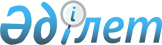 О внесении изменений в решение маслихата Мамлютского района Северо-Казахстанской области от 29 ноября 2018 года № 38/2 "Об утверждении проекта (схемы) зонирования земель, границ оценочных зон и поправочных коэффициентов к базовым ставкам платы за земельные участки города Мамлютка и сельских населенных пунктов Мамлютского района Северо-Казахстанской области"Решение маслихата Мамлютского района Северо-Казахстанской области от 6 мая 2021 года № 5/2. Зарегистрировано Департаментом юстиции Северо-Казахстанской области 11 мая 2021 года № 7414
      В соответствии с подпунктом 13) пункта 1 статьи 6 Закона Республики Казахстан "О местном государственном управлении и самоуправлении в Республике Казахстан", статьей 26 Закона Республики Казахстан "О правовых актах" маслихат Мамлютского района Северо-Казахстанской области РЕШИЛ:
      1. Внести в решение маслихата Мамлютского района Северо-Казахстанской области "Об утверждении проекта (схемы) зонирования земель, границ оценочных зон и поправочных коэффициентов к базовым ставкам платы за земельные участки города Мамлютка и сельских населенных пунктов Мамлютского района Северо-Казахстанской области" от 29 ноября 2018 года № 38/2 (зарегистрировано в Реестре государственной регистрации нормативных правовых актов под № 5023) следующие изменения:
      в приложении 4 к указанному решению:
      в графе "Беловский сельский округ", пункты 4 и 6 исключить;
      в графе "Ленинский сельский округ", слова "Ленинский сельский округ" заменить на слова "сельский округ Бике", слова "село Ленино" заменить на слова "село Бике".
      2. Настоящее решение вводится в действие по истечении десяти календарных дней после дня его первого официального опубликования.
					© 2012. РГП на ПХВ «Институт законодательства и правовой информации Республики Казахстан» Министерства юстиции Республики Казахстан
				
      Председатель сессии маслихата Мамлютского района
Северо-Казахстанской области

А. Сагитова

      Секретарь маслихата Мамлютского района
Северо-Казахстанской области

Р. Нурмуканова
